МОУ «Межозерная ООШ»Индивидуальный проектТип проекта: Информационно-познавательныйТема проекта: «Подвиг во имя Родины»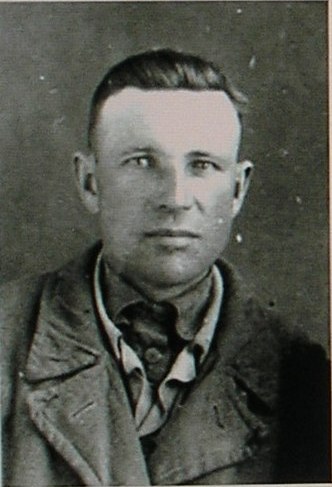                 Автор проекта:  Савич В., 7 «А» класс                                Наставник проекта: Гагаркина С.В., учитель информатикиМежозерный, 2021СодержаниеВведение………………………………………………………………………………………..31. Теоретическая часть………………………………………………………………………..41.1. Великая Отечественная война  в истории  всего человечества…………………..4                                                       1.2. Жизненный путь Ф. Д. Савич………………………………………………………..52. Практическая часть………………………………………………………………………...92.1. Создание информационного буклета «Награды Великой Отечественной Войны»Заключение…………………………………………………………………………………....11Список литературы…………………………………………………………………………..12Введение     Тема нашей  работы выбрана была не случайно. Мы, новое поколение очень мало знаем о том, как жили люди в годы войны, как воевали и трудились наши прадеды. Свидетелей  войны с каждым годом становится всё меньше и меньше. И каждый, кому не безразлична судьба Родины, стремится больше узнать о событиях и людях героического прошлого, истинных патриотов своей страны.   Мне тоже захотелось узнать о cвоем предке, прадедушке, который участвовал в той страшной войне и познакомить своих одноклассников с полученной информацией.  	Цель работы: Расширить представление о героях Великой Отечественной войны  на примере моего прадеда Федосея Денисовича Савича.	Задачи: 1. Собрать и проанализировать материал, который имеется в моей семье,   в  сети «Интернет» и других источников.2. Провести опрос информантов (родственников, одноклассников).3. Привлечь внимание подрастающего поколения к подвигу советских людей в годы Великой Отечественной войны и сохранению памяти нашего народа.	Практическая значимость данной работы: использовать собранный материал и созданный буклет на уроках, классных часах, а также на вечерах памяти.Этапы работы:проведение анкетирования;работа с печатной литературой,  документами, Интернет-ресурсами;обобщение, выводы.Создание буклета1. Основная часть1.1. Великая Отечественная война – самая кровавая война в истории всего человечества.Великая Отечественная война – самая кровавая война в истории всего человечества. Она неожиданно ворвалась в нашу жизнь 22 июня 1941 года, длилась 1418 дней и унесла миллионы человеческих жизней. На защиту Родины встал весь наш народ. Они остановили врага, отстояли свободу и независимость нашей Родины. Многие из них не вернулись домой, многие получили ранения. Эти люди ценой своей жизни заслужили то, чтобы мы, современные дети, помнили об их подвиге, знали о том, что пришлось им пережить. Они сделали всё, чтобы ужасы войны не повторились вновь. В 2020 году 9 мая наша страна отметила 75 годовщину  с тех пор, как отгремели залпы Великой Отечественной войны. Результаты анкетирования.Анкетирование учащихся 7-х классов нашей школы показало: что 100 % знают годы Великой Отечественной Войны, у 75 % есть в семье участники Великой Отечественной Войны, и 38 % знают о каких-либо подвигах своих дедов. Исходя из этого я считаю, что каждому из нас нужно стараться восстановить память  военных страниц и воспитывать в себе лучшие патриотические качества, которые проявились у советских солдат в годы войны. 	В моей семье есть участник Великой Отечестенной Войны это мой прадед – Савич Федосей Денисович. И я хочу рассказать именно о нем. 1. 1. Жизненный путь Федосея Денисовича Савич.Ф.Д. Савич в довоенные годы.Родился в Гомельской области 1911 году, республика Беларуссия. В ходе репрессий 1937—1938 гг. внесудебными органами в рамках так называемых «массовых операций» НКВД — операции по приказу № 00447 (так называемой «кулацкой», хотя в её рамках репрессировались далеко не только кулаки) был осужден как член семьи "Врага народа". По данным ГУГБ НКВД СССР, к 1 марта 1938 года по приказу № 00447 в БССР было арестовано 24 209 человек. В связи с этими событиями, семья Федосея была департированна в Казахскую Советскую Социалистическую Республику. 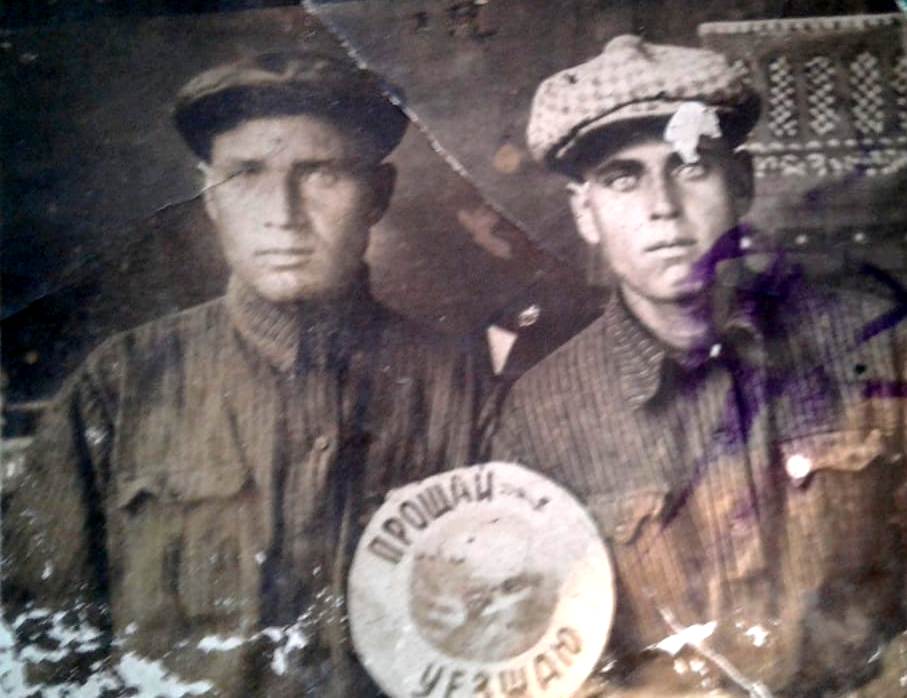 Так Федосей Денисович со своей семьёй попал в Целиноградскую область, пос.Шортанды. В марте 1942 г., когда угроза фашистского порабощения СССР была еще реальной, заместитель наркома внутренних дел СССР С. Н. Круглов направил заместителю председателя Совнаркома СССР В. М. Молотову служебную записку, в которой предложил призвать в Красную Армию трудпоселенцев, находившихся в трудпоселках ГУЛАГа, которые к моменту «выселения из районов сплошной коллективизации не были главами кулацких семей». Вскоре Совнарком СССР принял постановление «Об отбывании воинской обязанности детей трудпоселенцев».В нем Совнарком считал возможным привлечь к отбыванию воинской обязанности на общих основаниях тех трудпоселенцев, находящихся в трудпоселках НКВД, которые к моменту выселения не были главами семей. Непосредственные иждивенцы трудпоселенцев, призванных в Красную Армию, освобождались от 5% отчислений из зарплаты на покрытие административно-управленческих расходов по трудссылке. Наркомату внутренних дел предоставлялось право освобождать из трудссылки трудпоселенцев, прослуживших в Красной Армии не менее одного года, при наличии положительного отзыва командования.Ф. Д. Савич на фронте Савич Федосей Денисович призвался на  фронт в 1942 году. Выгонял фашистов из южных регионов. С 31 октября  в составе десанта морской пехоты участвовал в Эльтигенской операции.  В ходе операции в качестве десантных средств активно использовались торпедные катера типа Г-5. Десант размещался в торпедных желобах, а для повышения вместимости наращивались дощатые борта. Кроме этого, были использованы более 150 гражданских плавсредств, имеющиеся в наличии (баркасы, шаланды, рыболовецкие шхуны и.т.п)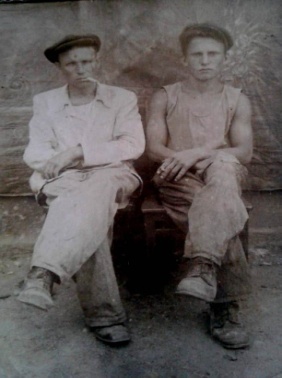 Однако из-за сильного шторма десант 56-й армии не смог высадиться своевременно.  Воспользовавшись тем, что противник сосредоточил основные силы для борьбы с десантом 18-й армии, Азовская военная флотилия в ночь на 3 ноября высадила северо-восточнее Керчи десант 56-й армии, который к 12 ноября захватил плацдарм на участке от Азовского моря до предместья Керчи.  В ходе высадки десантные средства не могли подойти вплотную к берегу из-за организованных неприятелем противодесантных сооружений в воде (охранные линии из колючей проволоки, снабжённые сигнальными элементами, простреливаемые пулемётами). В результате этого высадка производилось на значительном удалении от берега, и многие бойцы погибли (утонули), так как полная выкладка и холодная вода не дала возможности добраться до мелководья.Освобождал Крым в апреле 1944 года. Во время штурма Севастополя, миной оторвало ногу. Был комиссован в 1944 году, вернулся домой. 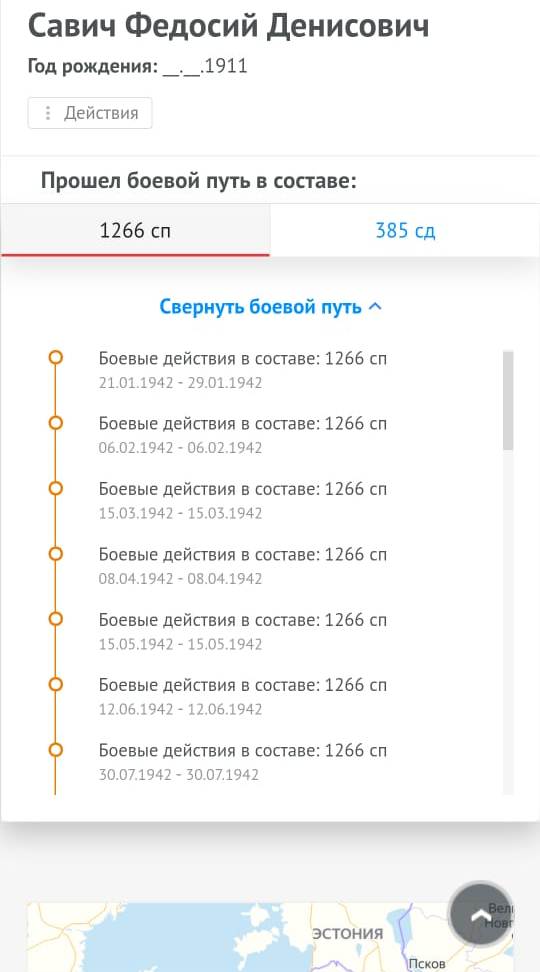 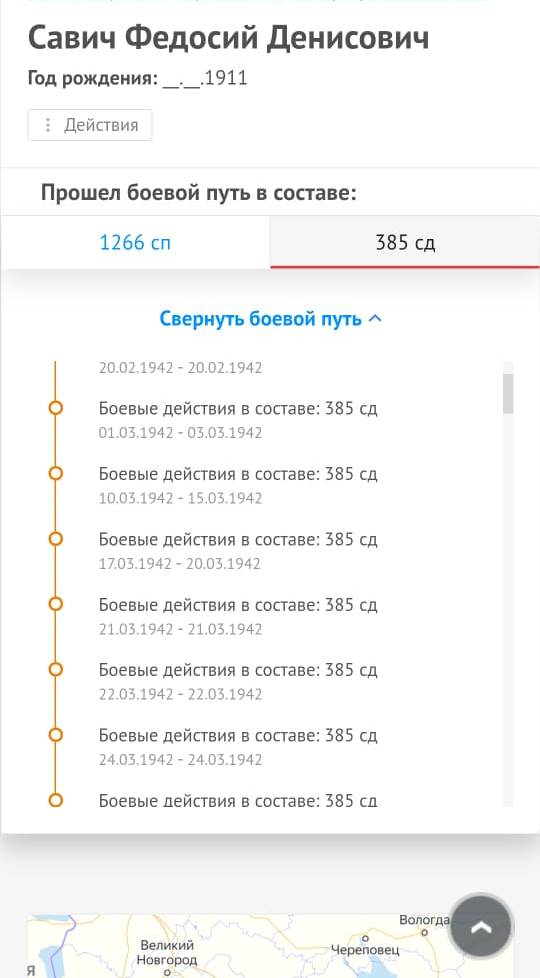 Послевоенные годы.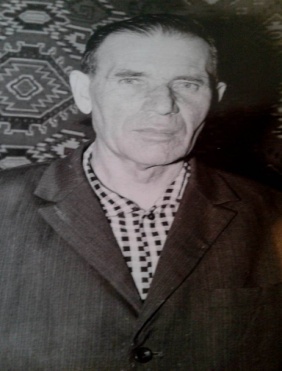 После возвращения, судимость сняли,  и семья переехала в Карагандинскую область, пос. Долинка поближе к производственному гиганту Темиртаусскому Металлургическому Комбинату, так как в послевоенные годы там снабжение было лучше. Федосей Денисович устроился работать в пекарню, чтобы прокормить на тот момент 4-х детишек. Позже родились еще две дочки. Проработал на пекарне до самой смерти в 1976 году. В годы войны и после был награжден различными наградами Награды. (Наградной лист)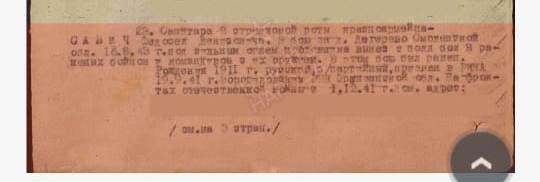 	Медаль «За отвагу» - государственная награда СССР для награждения за личное мужество и отвагу, проявленные при защите Отечества и исполнении воинского долга.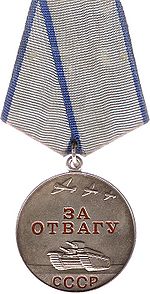 	Медаль «За отвагу» была учреждена Указом Президиума ВС СССР от 17.10.1938 об учреждении медали «За отвагу». В Положении о медали говорится: «Медаль  «За отвагу»  учреждена для награждения за личное мужество и отвагу, проявленные при защите социалистического Отечества и исполнении воинского долга. Медалью „За отвагу“ награждаются военнослужащие Красной Армии, Военно-Морского Флота, пограничных и внутренних войск и другие граждане СССР». «За отвагу» — высшая медаль в наградной системе СССР. 	16.08.1943 г. под сильным огнем противника вынес с поле боя 8 раненых бойцов и командиров с их оружием. В этом бою был ранен. За что и была получена первая награда.	Кроме того был награжден:	 Орден Красной Звезды учреждён для награждения за большие заслуги в деле обороны СССР как в военное, так и в мирное время, в обеспечении государственной безопасности.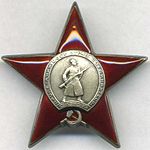 	В период с 4 июня 1944 г. по 14 сентября 1957 г. орден Красной Звезды вручался за выслугу 15 лет в рядах Красной Армии, Военно-Морского Флота, органах внутренних дел и государственной безопасности.	Орден Красной Звезды носится на правой стороне груди и при наличии других орденов располагается после ордена Отечественной войны II степени. До лета 1943 г. носился на левой стороне груди. 	Орден Отечественной войны — первая советская награда периода Великой Отечественной войны. Также это первый советский орден, имевший разделение на степени. Один из немногих советских орденов, передававшихся семье как память после смерти награждённого (наряду с орденом Октябрьской Революции, орденом «Мать-героиня» и орденом «Материнская слава» I, II и III степени; остальные ордена необходимо было возвращать государству) вплоть до 1977 года, когда порядок оставления в семье распространили на остальные ордена и медали.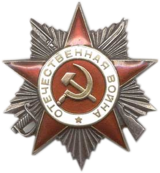 2. Практическая часть2.1. Создание информационного буклета «Награды Великой Отечественной Войны»Я подготовила небольшой информационный буклет, который поможет всем желающим познакомиться с самыми выдающимися наградами Великой Отечественной Войны. Для изготовления буклета я использовала материалы, которые изучила в ходе подготовки к проекту. Материал, который был собран, я проанализировала и выбрала самое главное, и как мне кажется, самое интересное. Были подобраны фотографии наград.Сам буклет я выполнила в программе Microsoft Office Word 2007. Для этого страница была разделена на три колонки. На каждую из колонок я поместила по две награды.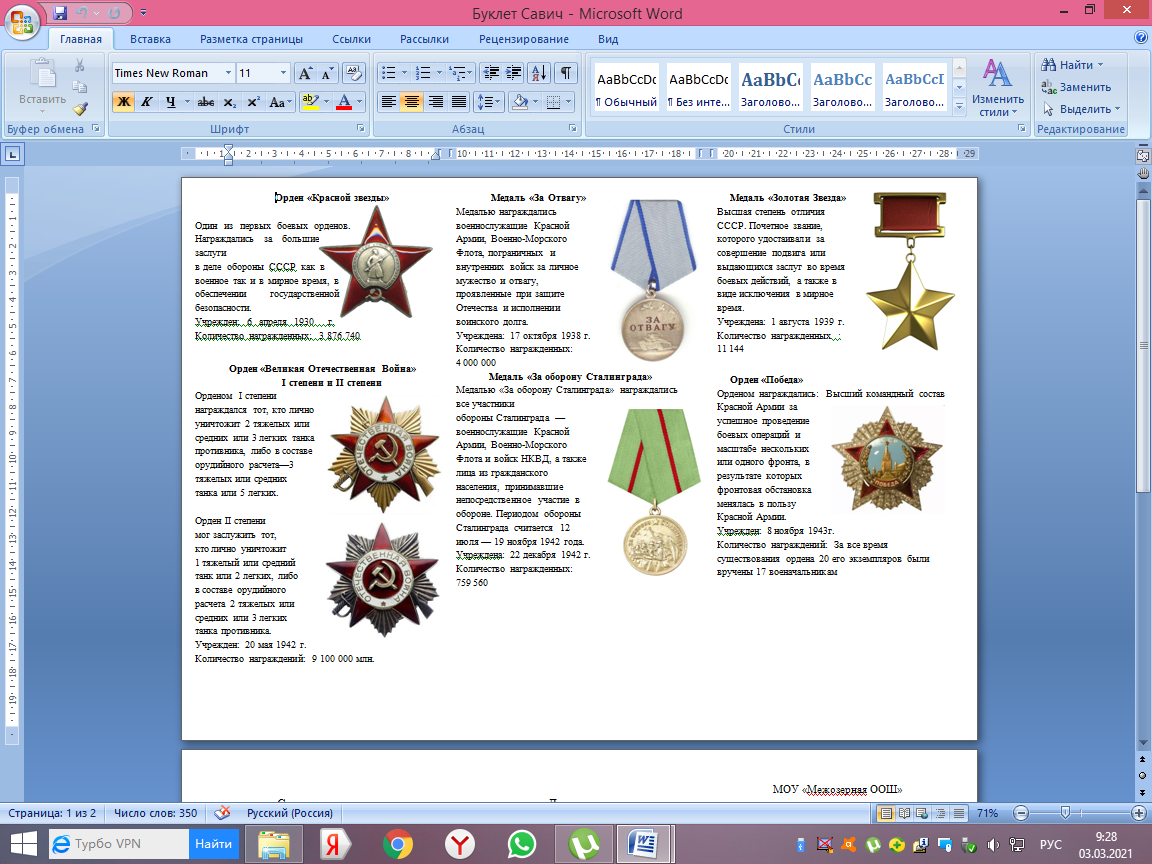 На другой лист я поместила (слева направо) содержание, литературу, которую использовала для создания буклета, и титульный лист. 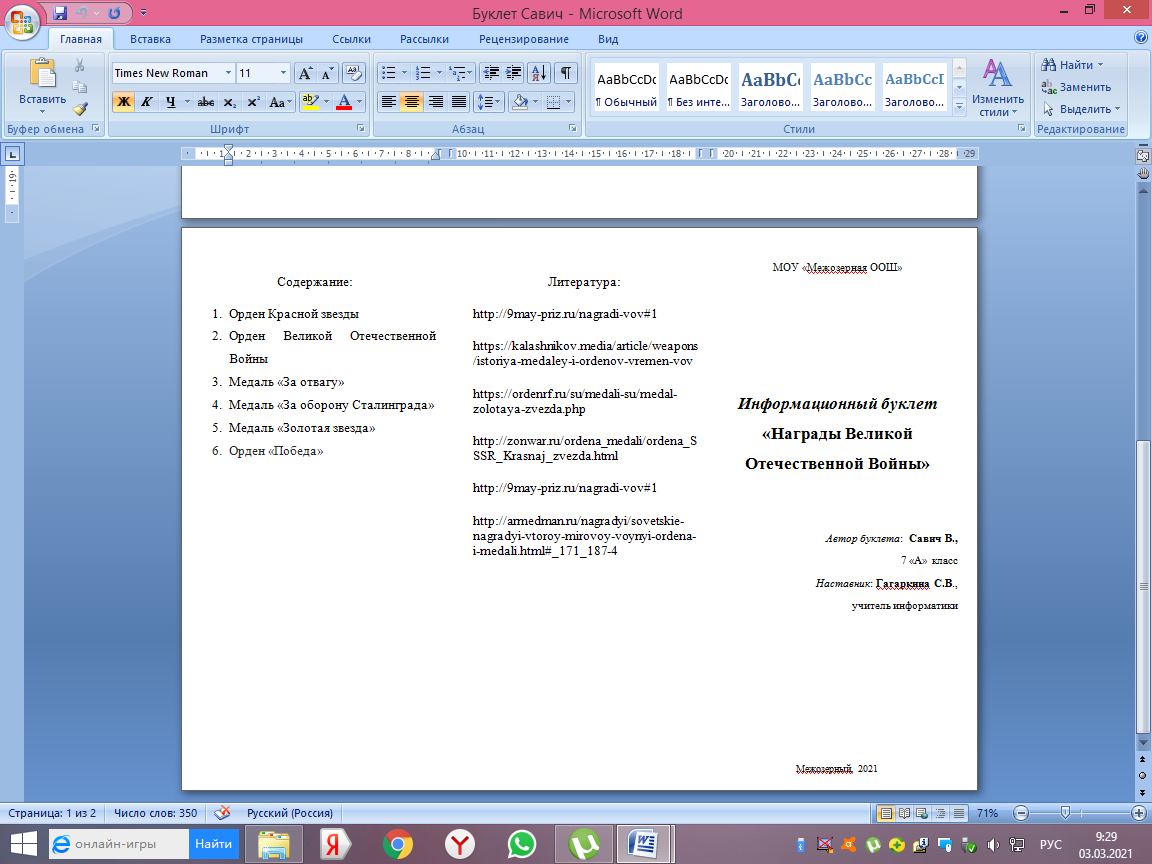 Сделано это было в таком порядке, чтобы при сложении моя работа выглядела буклетом. Буклет будет предложен учащимся нашей школы для ознакомления с наградами. Я надеюсь, что информация, размещенная в буклете, будет им интересна и у них появится интерес к изучению событий  ВОВ.Заключение	Работая над данной темой, я пообщалась со своими родственниками. Они поделились воспоминаниями о нашем предке. На мой  вопрос «Как Вы считаете, нужно ли современным детям знать о Великой Отечественной войне, о подвигах советских солдат?»  Они ответили, что в каждой   российский  семье – есть свои герои Великой Отечественной войны, и мы  должны  гордиться  их храбростью и патриотизмом.             В результате проделанной работы мне удалось получить немного информации о Савиче Ф.Д. . На примере его я выявила основные качества, присущие патриоту своей страны. Это любовь к Родине, верность гражданскому долгу, коллективизм, чувство товарищества. Мой прадед является примером для подражания и воспитания  молодого поколения, т.е нас сегодняшних девчонок и мальчишек.    	На классных часах я собираюсь познакомить с данной информацией своих одноклассников. Я думаю, что информация о результатах нашего проекта, вызовет интерес учащихся к истории Великой Отечественной войны, к изучению патриотизма  русского народа как главного источника победы над фашизмом, и призовет воспитывать в себе лучшие качества, которые проявились у советских солдат в годы войны.Список литературы:Информационный проект  «Память народа» https://pamyat-naroda.ru/Сайт «Стена Памяти» https://pomni.is74.ru/person/53076/Информация из личного архива семьи Савич.